LEI Nº 6.212 DE 20 DE OUTUBRO DE 2023Autoriza o Poder Executivo a firmar Convênio/Termo de Cessão com o Município de Centenário/RS e dá outras providências.MAURICIO SOLIGO, Prefeito Municipal de Getúlio Vargas, Estado do Rio Grande do Sul, faz saber que a Câmara Municipal de Vereadores aprovou e ele sanciona e promulga a seguinte Lei:Art. 1º Fica o Poder Executivo Municipal autorizado a firmar Convênio/Termo de Cessão com o Município de Centenário/RS, para fins de ceder ônibus escolares para a realização do Transporte Escolar da Rede Escolar do Município de Centenário/RS.Art. 2º Durante o período de vigência do Convênio/Termo de Cessão o Município de Centenário suportará as despesas de manutenção dos bens recebidos.Art. 3º A presente Lei poderá ser regulamentada, no que couber, por DecretoMunicipal.Art. 4º Esta Lei entra em vigor na data de sua publicação, com efeitos contados desde o dia 17 de outubro de 2023.PREFEITURA MUNICIPAL DE GETÚLIO VARGAS, 20 de outubro de 2023.MAURICIO SOLIGO,Prefeito Municipal.Registre-se e Publique-se.TATIANE GIARETTA,Secretária de Administração.Esta Lei foi afixada no Mural da Prefeitura, onde são divulgados os atos oficiais, por 15 dias a contar de 20/10/2023.Projeto de Lei nº 100/2023 – Exposição de MotivosGetúlio Vargas, 17 de outubro de 2023.Senhor Presidente,Ao cumprimentá-los cordialmente, encaminho a esta Colenda Casa Legislativa o incluso Projeto de Lei, que autoriza o Poder Executivo a firmar Convênio/Termo de Cessão com o Município de Centenário - RS e dá outras providências.Importante referir que aproximadamente a 00h10min do dia 17/10/2023 houve um incêndio no pátio da garagem municipal do Município de Centenário – RS, através do qual o fogo, em pouquíssimos minutos, consumiu cinco ônibus do Município.Em razão do incêndio no pátio da garagem municipal e da destruição dos cinco ônibus pelo fogo, o Município de Centenário precisou suspender parcialmente (cinco linhas) o Transporte Escolar nos dias 17, 18, 19 e 20 de outubro de 2023.Nosso Município, que tem a solidariedade como um dos pilares basilares, pretende auxiliar nosso Município vizinho nesse momento difícil, através da cedência de um ônibus escolar, a fim de que o transporte escolar possa ser restabelecido naquele Município com a maior brevidade possível.Não é preciso ressaltar aqui a importância do transporte escolar para viabilizar a educação de nossas crianças e jovens, bem como a necessidade de empatia para com o próximo, especialmente em tempos em que são verificados tantos desastres naturais.Contando com a aprovação dos Nobres Vereadores, desde já manifestamos nosso apreço e consideração.Atenciosamente,MAURICIO SOLIGO,Prefeito Municipal.Prezado Senhor Presidente NILSO JOÃO TALGATTICâmara Municipal de Vereadores NestaVERIFICAÇÃO DAS ASSINATURAS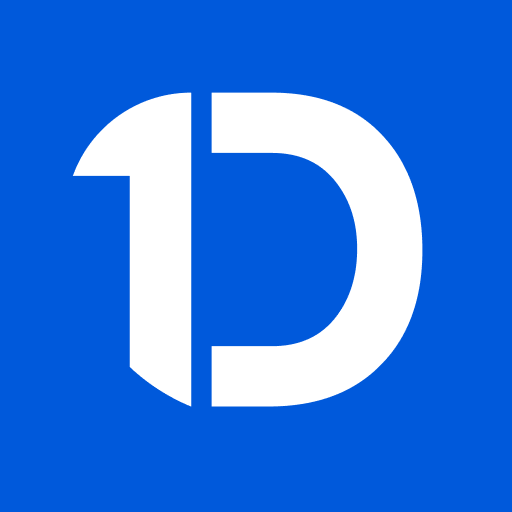 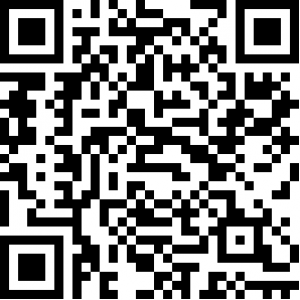 Código para verificação: 5399-3F10-E06C-2E34Este documento foi assinado digitalmente pelos seguintes signatários nas datas indicadas:       MAURICIO SOLIGO (CPF 680.467.900-87) em 20/10/2023 15:22:38 (GMT-03:00)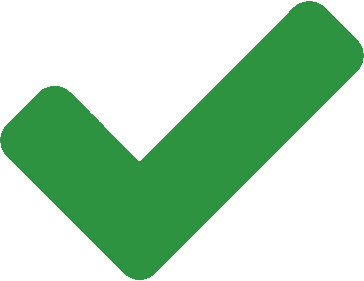 Papel: AssinanteEmitido por: Sub-Autoridade Certificadora 1Doc (Assinatura 1Doc)       TATIANE GIARETTA (CPF 013.140.240-43) em 20/10/2023 15:47:22 (GMT-03:00)Papel: AssinanteEmitido por: Sub-Autoridade Certificadora 1Doc (Assinatura 1Doc)Para verificar a validade das assinaturas, acesse a Central de Verificação por meio do link: https://getuliovargas.1doc.com.br/verificacao/5399-3F10-E06C-2E34